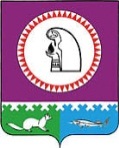  25 марта 2016 года в 14 часов 15 мин. в зале заседаний Думы (кабинет 401) состоится совместное заседание Антитеррористической комиссии Октябрьского района и Оперативной группы муниципального образования Октябрьский район.Повестка заседанияОб утверждении повестки дня и регламента заседания Антитеррористической комиссии Октябрьского района.Докладывает: - Куташова А.П.,  Председатель АТК Октябрьского района.Об итогах: Работы Антитеррористической комиссии Октябрьского района в 2015 году; Реализации «Плана комплексных мероприятий по профилактике терроризма и реализации на территории Октябрьского района Концепции противодействия терроризму в Российской Федерации на 2015 - 2020 годы»;Реализации Комплексного плана информационного противодействия терроризму в Октябрьском районе на 2014 -2018 годы.Докладывает:- Насибулин А.Ю., руководитель Аппарата АТК Октябрьского района- Воробьев А.Н., Врио начальника полиции ОМВД России по Октябрьскому району3. О ходе реализации на территории муниципального образования Октябрьский район постановления Правительства Российской Федерации от 25 марта 2015 года № 272 «Об утверждении требований к антитеррористической защищенности мест массового пребывания людей и объектов (территорий), подлежащих обязательной охране полицией, и форм паспортов безопасности таких мест и объектов (территорий)».Докладывают:- Насибулин А.Ю., руководитель аппарата АТК  Октябрьского района;4. Об исполнении ранее принятых решений  НАК, АТК ХМАО-Югры и АТК Октябрьского района.Докладывает: - Насибулин А.Ю., руководитель аппарата АТК  Октябрьского района. Информацию по рассматриваемому вопросу необходимо предоставить до 14.00 час. 23 марта 2016 года в отдел профилактики правонарушений и противодействия коррупции администрации Октябрьского района по факсу 28-107 или на адрес электронной почты: (PonamarevaNA@oktregion.ru). Глава Октябрьского района, Председатель Антитеррористической комиссии Октябрьского района 				            А.П. КуташоваАНТИТЕРРОРИСТИЧЕСКАЯ КОМИССИЯОКТЯБРЬСКОГО РАЙОНАул. Калинина, д. 39, п.г.т. Октябрьское, ХМАО-Югра, Тюменской обл., 628100тел. (34678) 2-80-10,  факс (34678) 2-81-07 e-mail: atk@oktregion.ru, http://www.oktregion.ruАНТИТЕРРОРИСТИЧЕСКАЯ КОМИССИЯОКТЯБРЬСКОГО РАЙОНАул. Калинина, д. 39, п.г.т. Октябрьское, ХМАО-Югра, Тюменской обл., 628100тел. (34678) 2-80-10,  факс (34678) 2-81-07 e-mail: atk@oktregion.ru, http://www.oktregion.ruАНТИТЕРРОРИСТИЧЕСКАЯ КОМИССИЯОКТЯБРЬСКОГО РАЙОНАул. Калинина, д. 39, п.г.т. Октябрьское, ХМАО-Югра, Тюменской обл., 628100тел. (34678) 2-80-10,  факс (34678) 2-81-07 e-mail: atk@oktregion.ru, http://www.oktregion.ruАНТИТЕРРОРИСТИЧЕСКАЯ КОМИССИЯОКТЯБРЬСКОГО РАЙОНАул. Калинина, д. 39, п.г.т. Октябрьское, ХМАО-Югра, Тюменской обл., 628100тел. (34678) 2-80-10,  факс (34678) 2-81-07 e-mail: atk@oktregion.ru, http://www.oktregion.ruАНТИТЕРРОРИСТИЧЕСКАЯ КОМИССИЯОКТЯБРЬСКОГО РАЙОНАул. Калинина, д. 39, п.г.т. Октябрьское, ХМАО-Югра, Тюменской обл., 628100тел. (34678) 2-80-10,  факс (34678) 2-81-07 e-mail: atk@oktregion.ru, http://www.oktregion.ruАНТИТЕРРОРИСТИЧЕСКАЯ КОМИССИЯОКТЯБРЬСКОГО РАЙОНАул. Калинина, д. 39, п.г.т. Октябрьское, ХМАО-Югра, Тюменской обл., 628100тел. (34678) 2-80-10,  факс (34678) 2-81-07 e-mail: atk@oktregion.ru, http://www.oktregion.ruАНТИТЕРРОРИСТИЧЕСКАЯ КОМИССИЯОКТЯБРЬСКОГО РАЙОНАул. Калинина, д. 39, п.г.т. Октябрьское, ХМАО-Югра, Тюменской обл., 628100тел. (34678) 2-80-10,  факс (34678) 2-81-07 e-mail: atk@oktregion.ru, http://www.oktregion.ruАНТИТЕРРОРИСТИЧЕСКАЯ КОМИССИЯОКТЯБРЬСКОГО РАЙОНАул. Калинина, д. 39, п.г.т. Октябрьское, ХМАО-Югра, Тюменской обл., 628100тел. (34678) 2-80-10,  факс (34678) 2-81-07 e-mail: atk@oktregion.ru, http://www.oktregion.ruАНТИТЕРРОРИСТИЧЕСКАЯ КОМИССИЯОКТЯБРЬСКОГО РАЙОНАул. Калинина, д. 39, п.г.т. Октябрьское, ХМАО-Югра, Тюменской обл., 628100тел. (34678) 2-80-10,  факс (34678) 2-81-07 e-mail: atk@oktregion.ru, http://www.oktregion.ruАНТИТЕРРОРИСТИЧЕСКАЯ КОМИССИЯОКТЯБРЬСКОГО РАЙОНАул. Калинина, д. 39, п.г.т. Октябрьское, ХМАО-Югра, Тюменской обл., 628100тел. (34678) 2-80-10,  факс (34678) 2-81-07 e-mail: atk@oktregion.ru, http://www.oktregion.ruАНТИТЕРРОРИСТИЧЕСКАЯ КОМИССИЯОКТЯБРЬСКОГО РАЙОНАул. Калинина, д. 39, п.г.т. Октябрьское, ХМАО-Югра, Тюменской обл., 628100тел. (34678) 2-80-10,  факс (34678) 2-81-07 e-mail: atk@oktregion.ru, http://www.oktregion.ru«»2016г.№пгт. Октябрьскоепгт. Октябрьскоепгт. Октябрьскоепгт. Октябрьскоепгт. Октябрьскоепгт. Октябрьскоепгт. Октябрьскоепгт. ОктябрьскоеЧленам Антитеррористической комиссии Октябрьского районаЧленам Антитеррористической комиссии Октябрьского районаЧленам Антитеррористической комиссии Октябрьского районаЧленам Антитеррористической комиссии Октябрьского района